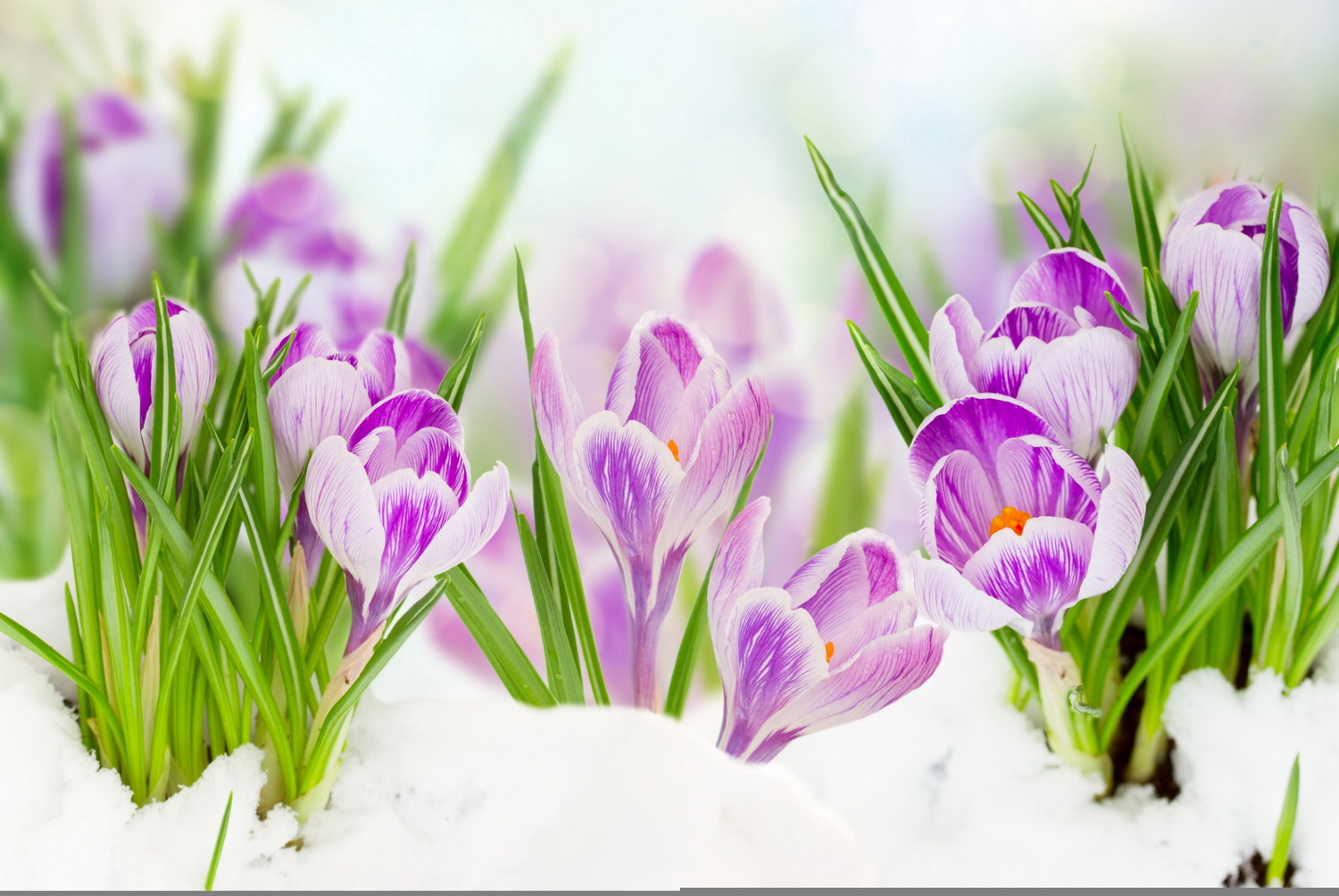 Дорогие друзья! Мы очень ждем вас на наших мероприятиях!Дата, время. местоНаименование мероприятияДК Гознака:ДК Гознака:27.03.202318.30 – 20.00Театральный залул.Карла Либкнехта, 10Спектакль коллектива «Театральная мастерская» «Зимы не будет»28.03.202318.30-20.00Театральный залул.Карла Либкнехта, 10Спектакль коллектива «Театральная мастерская» «Замок одиночества»29.03.202315.00 – 17.00Театральный залул.Карла Либкнехта, 10Конкурс КВН среди школьных и молодежных коллективов Краснокамского городского округа.Второй этап –Тема«Парта, стул и два мелка»29.03.202317.00-19.00Соц. Кинозалул.Карла Либкнехта, 10Киноклуб «Синема», к\ф «Изобретатель курдского велосипеда»29.03.202318.00-19.00КМЖ  ДК «Восход»с.Мысы, ул.Центральная, 1Концерт «Русские напевы» ансамбля русской песни «Непоседушка»29.03.202319.00-22.00фойеул.Карла Либкнехта, 10Интеллектуальная игра «Мозгобойня»30.03.202314-00 – 18.00фойеул.Карла Либкнехта, 10Конкурс «Мисс Весна - 2023»31.03.202313.00-16.00Фойеул.Карла Либкнехта, 10Окружной форум «Здорово быть здоровым»31.03.202318.30-20.00Театральный залул.Карла Либкнехта, 10Спектакль коллектива «Театральная мастерская» «В наитии»01.04.202318.00 – 19.30ул.Карла Либкнехта, 10Концерт солистки студии В.Горбунова  Козловой Алены   «Ориентир любви»02.04.202313-0015-00Соц. кинозалул.Карла Либкнехта, 10Киноклуб «Синема» ,к/ф «Братья медведи: Тайна трех миров»к/ф «Мой волк»27.03.2023 г.-02.04.2023с 11.00 до 23.05«Красная Кама»ул.Карла Либкнехта, 10Показ сеансов в кинозале «Красная Кама»:- «Изумительный Морис» 6+ 3Д- «Праведник» 12+ ПК-«Нюрнберг» 12+ ПК- «Беспринципные в деревне» 16+ ПК- «Поехавшая» 16+ ПК- «Царевны и таинственная гостья» 0+- «Коты Эрмитажа» 6+ ПК- «Моя фея - проказница» 0+- «На солнце, вдоль рядов кукурузы» 6+ ПК- «Дети кукурузы» 18+- «Сергий против нечести. Шабаш» 18+- «Джон Уик - 4» 18+(ПК - пушкинская карта)МАУ «ККДЦ»:МАУ «ККДЦ»:30.03.2023 14.00МАУ «ККДЦ»пр.Маяковского, 9Праздничная встреча в клубе «Светелка»31.03.2023, 21.00МАУ «ККДЦ»пр.Маяковского, 9«DK-dance» - танцевальный вечер01.04.2023 12.00Каб. 104 МАУ «ККДЦ»пр.Маяковского, 9Ремесленная суббота01.04.2023 14.00Зрительный зал МАУ «ККДЦ»пр.Маяковского, 9Концерт ансамбля «Шондибан»02.04.2023 12.00Каб. 321, МАУ «ККДЦ»пр.Маяковского, 9Игровая программа «BABY-dance»02.04.2023 13.00-18.00фойе, МАУ «ККДЦ»пр.Маяковского, 9День настольных игр02.04.2023 19.00фойе, МАУ «ККДЦ»пр.Маяковского, 9Танцевальная программа «Добрый вечер»27-29.03.2023, 15:00ФойеСП ДК п. Майскийул.Центральная, 1Интерактивная игра «Мозговой штурм»27-31.03.2023, 13:00фойеСП ДК п. Майскийул.Центральная, 1Настольные игры «Мозговой штурм»27-31.03.2023, 15:00Социальный кинозалСП ДК п. Майскийул.Центральная, 1Показы фильмов в дни каникул:Брать медведи. Тайна трех миров» сем. м/ф«Мой волк» семейный фильм«Мы монстры2» мультфильм«Легенды Орлека» семейный фильм«Потеряшки и тайна волшебной пирамиды» мультфильм27.03.2022, 13:00Игровая комнатаСП ДК п. Майскийул.Центральная, 1Мастер-класс «Весеннее настроение»28.03.2023, 13:00Мульт-студияСП ДК п. Майскийул.Центральная, 1Мастер-класс по оригами «Ангел. Бабочки»29.03.2023, 13:00Изо-студияСП ДК п. Майскийул.Центральная, 1Мастер – класс «Пасхальный сувенир»30.03.2023, 13:00фойеСП ДК п. Майскийул.Центральная, 1Игровая программа «Театр! Театр!»31.03.2023, 13:00Социальный кинозалСП ДК п. Майскийул.Центральная, 1Творческая игра «Дорисуй-Ка»01.04.2023, 11:00Социальный кинозалСП ДК п. Майскийул.Центральная, 1Интеллектуальная игра для людей старшего возраста «ЧТО?ГДЕ?КОГДА?»ЦЕНТРАЛИЗОВАННАЯ БИБЛИОТЕЧНАЯ СИСТЕМА:ЦЕНТРАЛИЗОВАННАЯ БИБЛИОТЕЧНАЯ СИСТЕМА:29. 03.2023 в 19-00ул.Орджоникидзе, 4Виртуальный концертный зал.   Программа к 150-летию со дня рождения С.В. Рахманинова. Государственный академический симфонический оркестр России имени Е. Ф. Светланова. Дирижер – Дмитрий Юровский.  Солист – лауреат международных конкурсов Александр Ключко, фортепиано (Москва.) Прямая трансляция.01.04.2023 в 19-00ул.Орджоникидзе, 4Виртуальный концертный зал. Программа «Романсов музыка светла...»Ксения Нестеренко (сопрано), Александр Анасенко (фортепиано). Прямая трансляция.02.04.2023 в 15-00ул.Орджоникидзе, 4Виртуальный концертный зал. Сказки с оркестром. Д. Спиваковский и симфонический оркестр  радио «Орфей». «Г.Х. Андерсен.  Свинопас. Огниво». Трансляция архивной записи.30.03.2023 в 12.00 ч.ул.Орджоникидзе, 4Приемная губернатора Пермского края.29.03.2023 11.50ул.Шоссейная, 4Игра - путешествие «Лесные сказки Н. Сладкова»27.03.2023 13.30ул.Шоссейная, 4Познавательный калейдоскоп «Вперёд, к знаниям»29.03.2023 13.30ул.Шоссейная, 4Обзор книг «Пермский писатель Андрей Зеленин»30.03.2023 14.00ул.Шоссейная, 4Настольные игры27.03.2023 в 17-00ул.Энтузиастов, 25Кинопоказ фильма «Легенды Орленка»27.03.2023 в 11-00,11-30ул.Энтузиастов, 25Показ  игрового фильма «Первоклассница»29.03.2023 в 12-00ул.Энтузиастов, 25Показ  игрового фильма «Тимур и его команда»         01.04.23. 13-00пр.Рождественский, 3Игровая программа для детей « День улыбки и смеха», посвящённая Дню смеха-1 апреля.МБУК «Краснокамский краеведческий музей»:МБУК «Краснокамский краеведческий музей»: Краснокамский краеведческий музей,пр-т Мира,9; Детский музей игрушки, ул. Свердлова,10;  Краснокамская картинная галерея имени И. И. Морозоваул. К. Либкнехта, 6аИндивидуальные посещения, экскурсии – до 30 человек в группе)27.03.202310-30ул.К.Либкнехта, 6аТематическая экскурсия по залу ДПИДоступно по Пушкинской карте01.04.202311-30ул.К.Либкнехта, 6аЗанятие художественной студии «Мастерская живописи» Константина Матвиенко. Детская группа(предварительная запись, т. 52275) Возможна оплата по Пушкинской карте01.04.202313-30ул.К.Либкнехта, 6аЗанятие художественной студии «Мастерская живописи» Константина Матвиенко для взрослых(предварительная запись, т. 52275) Возможна оплата по Пушкинской карте01.04.202315-30ул.К.Либкнехта, 6аЗанятие художественной студии «Рисуем человека» для взрослых(предварительная запись, т. 52275) Возможна оплата по Пушкинской карте01.04.202312-00ул.К.Либкнехта, 6аАрт-терапия, мастер классМАУ ДО «Детская театральная школа»МАУ ДО «Детская театральная школа»28.03.2023ул.Культуры, 3аСпектакль «Домовёнок Кузя»МБУ «Молодежный ресурсный центр»:МБУ «Молодежный ресурсный центр»:30.03.202315.00ул.Карла Либкнехта, 10Окружной конкурс «Мисс Весна»01.04.202313.00с. Стряпунята, ул.Советская, 8Мастерская идей27-31.03.2023с.Черная, ул.Северная, 6Настольные и подвижные игры27.03.202314.00с.Черная, ул.Северная, 6Игротека: мультфильм, настольные игры28.03.202314.00с.Черная, ул.Северная, 6Мастер – класс «Чудеса своими руками»29.03.202314.00с.Черная, ул.Северная, 6Игротека: мультфильм, настольные игры30.03.202314.00с.Черная, ул.Северная, 6Мастер – класс «Весенний букетик»31.03.202314.00с.Черная, ул.Северная, 6Детскотека01.04.202314.00с.Черная, ул.Северная, 6Мастер – класс «Клоун вертушка»01.04.202314.30с.Черная, ул.Северная, 6Развлекательная программа «Лучше лопнуть нам от смеха, чем от скуки умереть!»28.03.202317.00ул.Комарова, 3Муниципальный этап конкурса регионального конкурса «Лидер XXI века»02.03 - 01.04.202316.00 – 19.00ул.Энтузиастов, 23Выставка «заМЕРЧательный АВТИВист»01.04.202312.00 – 18.00ул.Энтузиастов, 23Активная суббота